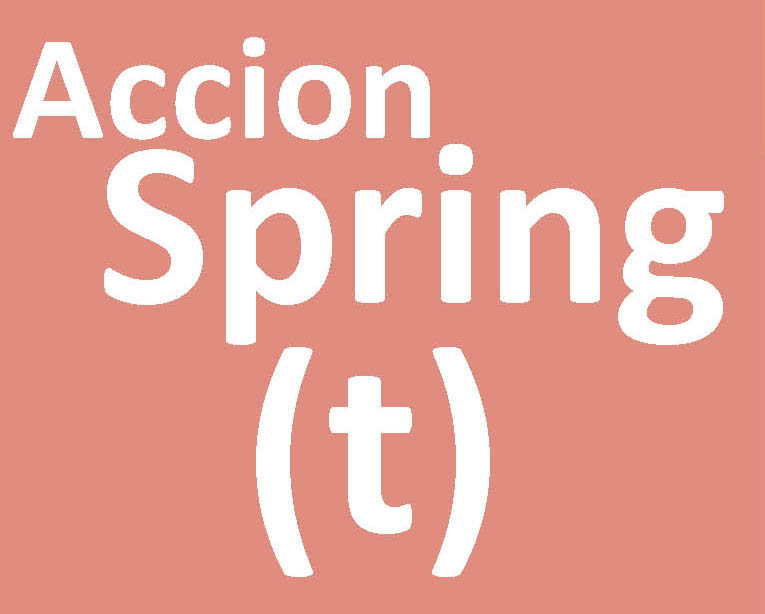 Accion Spring(t).Festival-congreso de arte de acción en la facultad de Bellas Artes de la Universidad Complutense de MadridNombre y apellidos:Categoría: (docente, investigador, artista)Aportación en Accion Spring(t):Comunicación (20 minutos) en una mesa de discusión y/o acción-performanceResumen: Máximo 300 palabrasDisponibilidad:4 de mayo mañana/4 de mayo tarde/5 de mayo mañana/CualquieraEnviar antes del 3 de abril de 2017Contacto:María Fernández Vázquez mariac05@ucm.esJesús García cinvira@gmail.com